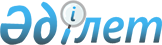 Об утверждении порядка и размера оказания социальной поддержки по оплате коммунальных услуг и приобретению топлива за счет бюджетных средств специалистам государственных организаций здравоохранения, социального обеспечения, образования, культуры, спорта и ветеринарии, проживающим и работающим в сельских населенных пунктахРешение Жетысайского районного маслихата Туркестанской области от 7 февраля 2020 года № 27-151-VI. Зарегистрировано Департаментом юстиции Туркестанской области 10 февраля 2020 года № 5413
      В соответствии с пунктом 5 статьи 18 Закона Республики Казахстан от 8 июля 2005 года "О государственном регулировании развития агропромышленного комплекса и сельских территорий", подпунктом 15) пункта 1 статьи 6 Закона Республики Казахстан от 23 января 2001 года "О местном государственном управлении и самоуправлении в Республике Казахстан", Жетысайский районный маслихат РЕШИЛ:
      1. Утвердить порядок и размер оказания социальной поддержки по оплате коммунальных услуг и приобретению топлива за счет бюджетных средств специалистам государственных организаций здравоохранения, социального обеспечения, образования, культуры, спорта и ветеринарии, проживающим и работающим в сельских населенных пунктах согласно приложению к настоящему решению.
      2. Признать утратившим силу решение Жетысайского районного маслихата от 27 декабря 2018 года № 10-50-VI "О предоставлении социальной помощи на оплату коммунальных услуг и приобретение топлива за счет бюджетных средств специалистам государственных организаций здравоохранения, социального обеспечения, образования, культуры, спорта и ветеринарии, проживающим и работающим в сельских населенных пунктах Жетысайского района" (зарегистрировано в Реестре государственной регистрации нормативных правовых актов 31 января 2019 года № 4897 и 11 февраля 2019 года в эталонном контрольном банке нормативных правовых актов Республики Казахстан в электронном виде).
      3. Государственному учреждению "Аппарат Жетысайского районного маслихата" в установленном законодательством Республики Казахстан порядке обеспечить:
      1) государственную регистрацию настоящего решения в Республиканском государственном учреждении "Департамент юстиции Туркестанской области Министерства юстиции Республики Казахстан";
      2) размещение настоящего решения на интернет-ресурсе Жетысайского районного маслихата после его официального опубликования.
      4. Настоящее решение вводится в действие по истечении десяти календарных дней после дня его первого официального опубликования. Порядок и размер оказания социальной поддержки по оплате коммунальных услуг и приобретению топлива за счет бюджетных средств специалистам государственных организаций здравоохранения, социального обеспечения, образования, культуры, спорта и ветеринарии, проживающим и работающим в сельских населенных пунктах
      1. Социальная поддержка (далее - социальная поддержка) по оплате коммунальных услуг и приобретению топлива специалистам государственных организаций здравоохранения, социального обеспечения, образования, культуры, спорта и ветеринарии, проживающим и работающим в сельских населенных пунктах оказывается за счет бюджетных средств (далее - специалисты).
      2. Назначение социальной поддержки осуществляется уполномоченным органом - государственное учреждение "Отдел занятости и социальных программ Жетысайского района".
      3. Социальная поддержка (далее-социальная поддержка по оплате коммунальных услуг и приобретению топлива) предоставляется единовременно один раз в год.
      4. Социальная поддержка по оплате коммунальных услуг и приобретению топлива оказывается за счет бюджетных средств, в размере 2 МРП (двух месячных расчетных показателей) специалистам государственных организаций здравоохранения, социального обеспечения, образования, культуры, спорта и ветеринарии, без истребования заявлений от получателей.
      5. Назначение социальной поддержки осуществляется уполномоченным органом на основании сводных списков утвержденных первыми руководителями государственных организаций здравоохранения, социального обеспечения, образования, культуры, спорта и ветеринарии.
      6. Социальная помощь не оказывается в случаях:
      1) проживания в сельской местности за пределами Жетысайского района;
      2) совмещения должностей, должность получателя социальной поддержки по основному месту работы;
      3) несоответствия перечня должностей, имеющих право на социальную поддержку;
      4) при повторном обращении в течение года, при назначении социальной поддержки в текущем году.
					© 2012. РГП на ПХВ «Институт законодательства и правовой информации Республики Казахстан» Министерства юстиции Республики Казахстан
				
      Секретарь районного маслихата

А. Утанов
Утвержден решением
Жетысайского районного
маслихата от 7 февраля
2020 года № 27-151-VI